くすりのしおり内服剤2018年09月改訂より詳細な情報を望まれる場合は、担当の医師または薬剤師におたずねください。また、医療専門家向けの「添付文書情報」が医薬品医療機器総合機構のホームページに掲載されています。薬には効果（ベネフィット）だけでなく副作用（リスク）があります。副作用をなるべく抑え、効果を最大限に引き出すことが大切です。そのために、この薬を使用される患者さんの理解と協力が必要です。薬には効果（ベネフィット）だけでなく副作用（リスク）があります。副作用をなるべく抑え、効果を最大限に引き出すことが大切です。そのために、この薬を使用される患者さんの理解と協力が必要です。商品名:ドキサゾシン錠0.5mg「タナベ」主成分:ドキサゾシンメシル酸塩(Doxazosin mesilate)剤形:白色の錠剤、直径6.1mm、厚さ2.7mmシート記載:（表）ドキサゾシン0.5mg「タナベ」、ドキサゾシン、0.5、TG001（裏）Doxazosin0.5mg、ドキサゾシン0.5mg「タナベ」、高血圧症の薬です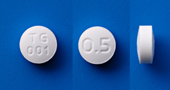 この薬の作用と効果について血管のα1受容体を選択的に遮断することにより末梢血管を拡張し血圧を下げます。通常、高血圧症、褐色細胞腫による高血圧症の治療に用いられます。この薬の作用と効果について血管のα1受容体を選択的に遮断することにより末梢血管を拡張し血圧を下げます。通常、高血圧症、褐色細胞腫による高血圧症の治療に用いられます。次のような方は使う前に必ず担当の医師と薬剤師に伝えてください。・以前に薬を使用して、かゆみ、発疹などのアレルギー症状が出たことがある。肝機能障害がある。・妊娠または授乳中・他に薬などを使っている（お互いに作用を強めたり、弱めたりする可能性もありますので、他に使用中の一般用医薬品や食品も含めて注意してください）。次のような方は使う前に必ず担当の医師と薬剤師に伝えてください。・以前に薬を使用して、かゆみ、発疹などのアレルギー症状が出たことがある。肝機能障害がある。・妊娠または授乳中・他に薬などを使っている（お互いに作用を強めたり、弱めたりする可能性もありますので、他に使用中の一般用医薬品や食品も含めて注意してください）。用法・用量（この薬の使い方）・あなたの用法・用量は((　　　　　　　　　　　　　　　　　　　　　　　　　　　:医療担当者記入))・通常、成人は1日1回1錠（ドキサゾシンとして0.5mg）から服用を始め、効果が不十分な場合は1～2週間の間隔をあけて2～8錠（1～4mg）に徐々に増量します。治療を受ける疾患や年齢・症状により適宜増減されますが、1日最高服用量は16錠（8mg）まで、褐色細胞腫による高血圧症には32錠（16mg）までです。必ず指示された服用方法に従ってください。・飲み忘れた場合は、気がついた時にできるだけ早く飲んでください。ただし、次に飲む時間が近い場合は、忘れた分は飲まないで1回分を飛ばしてください。絶対に2回分を一度に飲んではいけません。・誤って多く飲んだ場合は医師または薬剤師に相談してください。・医師の指示なしに、自分の判断で飲むのを止めないでください。用法・用量（この薬の使い方）・あなたの用法・用量は((　　　　　　　　　　　　　　　　　　　　　　　　　　　:医療担当者記入))・通常、成人は1日1回1錠（ドキサゾシンとして0.5mg）から服用を始め、効果が不十分な場合は1～2週間の間隔をあけて2～8錠（1～4mg）に徐々に増量します。治療を受ける疾患や年齢・症状により適宜増減されますが、1日最高服用量は16錠（8mg）まで、褐色細胞腫による高血圧症には32錠（16mg）までです。必ず指示された服用方法に従ってください。・飲み忘れた場合は、気がついた時にできるだけ早く飲んでください。ただし、次に飲む時間が近い場合は、忘れた分は飲まないで1回分を飛ばしてください。絶対に2回分を一度に飲んではいけません。・誤って多く飲んだ場合は医師または薬剤師に相談してください。・医師の指示なしに、自分の判断で飲むのを止めないでください。生活上の注意・血圧が下がることにより、めまいなどがあらわれることがありますので、車の運転や高い所での作業、危険をともなう機械の操作などには十分注意してください。・白内障の手術を受けられる際は、手術をする医療機関へこの薬を服用していることをお伝えください。生活上の注意・血圧が下がることにより、めまいなどがあらわれることがありますので、車の運転や高い所での作業、危険をともなう機械の操作などには十分注意してください。・白内障の手術を受けられる際は、手術をする医療機関へこの薬を服用していることをお伝えください。この薬を使ったあと気をつけていただくこと（副作用）副作用として、めまい、起立性低血圧（立ちくらみ）、頭痛、動悸、じんましん、血管浮腫（顔唇のむくみ・のどのはれ）、光線過敏症、発疹、かゆみなどが報告されています。このような症状に気づいたら、担当の医師または薬剤師に相談してください。まれに下記のような症状があらわれ、[　]内に示した副作用の初期症状である可能性があります。このような場合には、使用をやめて、すぐに医師の診療を受けてください。・めまい、力が抜ける、意識がなくなる [失神・意識喪失]・脈が乱れる [不整脈]・頭痛、吐き気、一時的な意識障害 [脳血管障害]・胸が締めつけられる、胸が痛い、冷や汗 [狭心症]・胸や背中が痛い、胸が締めつけられる、手指が冷たい [心筋梗塞]以上の副作用はすべてを記載したものではありません。上記以外でも気になる症状が出た場合は、医師または薬剤師に相談してください。この薬を使ったあと気をつけていただくこと（副作用）副作用として、めまい、起立性低血圧（立ちくらみ）、頭痛、動悸、じんましん、血管浮腫（顔唇のむくみ・のどのはれ）、光線過敏症、発疹、かゆみなどが報告されています。このような症状に気づいたら、担当の医師または薬剤師に相談してください。まれに下記のような症状があらわれ、[　]内に示した副作用の初期症状である可能性があります。このような場合には、使用をやめて、すぐに医師の診療を受けてください。・めまい、力が抜ける、意識がなくなる [失神・意識喪失]・脈が乱れる [不整脈]・頭痛、吐き気、一時的な意識障害 [脳血管障害]・胸が締めつけられる、胸が痛い、冷や汗 [狭心症]・胸や背中が痛い、胸が締めつけられる、手指が冷たい [心筋梗塞]以上の副作用はすべてを記載したものではありません。上記以外でも気になる症状が出た場合は、医師または薬剤師に相談してください。保管方法 その他・乳幼児、小児の手の届かないところで、直射日光、高温、湿気を避けて保管してください。・薬が残った場合、保管しないで廃棄してください。保管方法 その他・乳幼児、小児の手の届かないところで、直射日光、高温、湿気を避けて保管してください。・薬が残った場合、保管しないで廃棄してください。医療担当者記入欄      　　　　　　　　年　　　月　　　日医療担当者記入欄      　　　　　　　　年　　　月　　　日